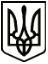 УкраїнаМЕНСЬКА МІСЬКА РАДАЧернігівська областьРОЗПОРЯДЖЕННЯ Від 26 квітня 2021 року	№ 149Про внесення змін до розпорядження міського голови від 05 квітня 2021 року № 115 «Про скликання виконкому»             Керуючись Законом України «Про місцеве самоврядування в Україні» та враховуючи  Регламент роботи виконавчого комітету міської ради, з метою забезпечення належної організації роботи виконавчого комітету, забезпечення прозорості та відкритості в його діяльності, внести зміни до розпорядження міського голови  від 05 квітня 2021 року № 115 «Про скликання виконкому», а саме:         1) змінити дату та час проведення чергового засідання виконкому на 29 квітня  2021 року о 10-00 год., при цьому замінивши слова та цифри «27 квітня   2021 року о 10-00 год.» на слова та цифри - «29 квітня 2021 року о 10-00 год.»;         2) змінити місце проведення засідання на приміщення малого залу КЗ «Менський будинок культури», при цьому змінивши слова та цифри «в залі засідань міської ради (приміщення по вул. Героїв АТО, № 6, м. Мена)» на слова та цифри «в приміщенні малого залу КЗ «Менський будинок культури ( м. Мена, вул. Героїв АТО, № 3)». Міський голова		Г.А. Примаков